DANH MỤC NGUỒN TIN TRUY CẬP ĐƯỢC TỪ XALƯU Ý: BẮT BUỘC TRUY CẬP THÔNG QUA TRANG WEB THƯ VIỆN SỐ CỦA TRƯỜNG ĐH PHENIKAA ĐỂ TRUY CẬP ĐƯỢC VÀO CÁC NGUỒN TIN TRÊNBước 1: Truy cập Thư viện số Trường ĐH Phenikaa https://dlib.phenikaa-uni.edu.vnBước 2: Truy cập Banner Proquest Central như hình dưới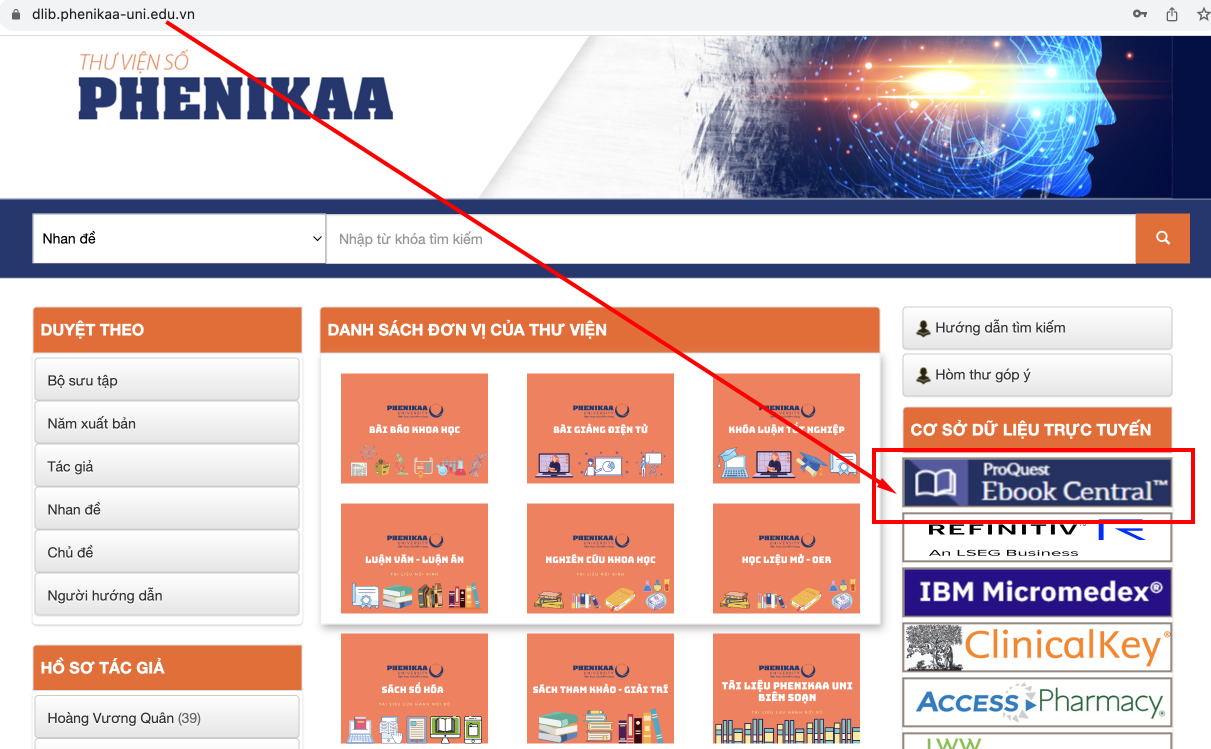 Cơ sở dữ liệu Công bố Khoa học và Công nghệ Việt Nam STD là cơ sở dữ liệu toàn văn về tài liệu KH&CN Việt Nam, do Cục Thông tin KH&CN Quốc gia xây dựng và cập nhật từ năm 1987. Hiện tại, STD có trên 200.000 biểu ghi, trong đó trên 120.000 biểu ghi có đính kèm tài liệu gốc định dạng tệp PDF. STD được cập nhật hàng tuần. Trung bình mỗi năm cập nhật mới trên 11.000 tài liệu.
 KQNC - Báo cáo kết quả đề tài nghiên cứuKQNC là cơ sở dữ liệu thư mục lớn nhất Việt Nam vể các báo cáo kết quả của các đề tài nghiên cứu KH&CN các cấp đăng ký và giao nộp tại Cục Thông tin KH&CN Quốc gia. CSDL bao gồm hơn 11.000 mô tả thư mục và tóm tắt, được cập nhật khoảng 600 báo cáo/năm. Trong cơ sở dữ liệu này, bạn đọc có thể nắm bắt được các thông tin chi tiết về chủ nhiệm và các cán bộ tham gia đề tài nghiên cứu, cơ quan chủ trì và tóm tắt các kết quả chủ yếu của đề tài.
 Proquest CentralProquest Central là bộ cơ sở dữ liệu lớn bao gồm 25 cơ sở dữ liệu đa ngành, xử lý trên 19.000 tạp chí, trong đó hơn 13.000 tạp chí toàn văn. Dữ liệu của Proquest Central bao quát trên 160 lĩnh vực chủ đề khác nhau thuộc các ngành khoa học nòng cốt như: Kinh tế - kinh doanh, Y học, Công nghệ, Khoa học xã hội…Ngoài ra, Proquest Central còn cung cấp toàn văn của 56.000 luận văn trong các lĩnh vực tâm lý học, kinh doanh, khoa học vật lý, y tế, giáo dục…và đưa ra các thông tin cô đọng về kinh tế, kinh doanh thông qua các báo cáo từ hàng trăm ngành công nghiệp tại 90 quốc gia, cung cấp 43.000 hồ sơ doanh nghiệp, thu thập trên 1.000 tài liệu hội nghị và 1.300 tờ báo quốc tế, bao gồm cả những tờ báo hàng đầu của Mỹ như The Wall Street Journal…